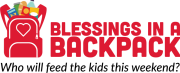 Bayou City BlessingsCommunity Assembly Calendar (2023-2024) September 21 October 19 November 16 December 14 January 25 February 15 March 7 April 18 May 16 Groups are welcome. Family-friendly event. All events are held in Palmer Parish Hall at 6:00 pm Holy Spirit Episcopal Church 12535 Perthshire Road, Houston, Texas 77024 For more information about Bayou City Blessings in a Backpack,  please visit us at www.bayoucityblessings.org. 